.RUMBA BASIC, FORWARD AND BACKCROSS ROCK RECOVER AND ¼ TURN LEFT, RF STEP FORWARD, ½ TURN LEFT, STEP FORWARDROCK RECOVER STEP KICK, LF THEN RFBEHIND SIDE CROSS HOLD, ROCK AND ROCK HOLDREPEATIt's Your World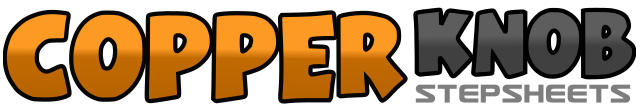 .......Count:32Wall:4Level:Beginner.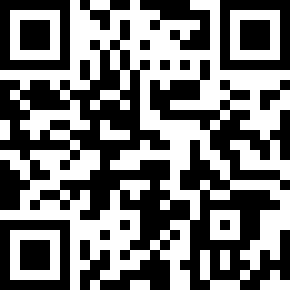 Choreographer:Mae Neihouse (UK) - March 2008Mae Neihouse (UK) - March 2008Mae Neihouse (UK) - March 2008Mae Neihouse (UK) - March 2008Mae Neihouse (UK) - March 2008.Music:It's Your World Now - EaglesIt's Your World Now - EaglesIt's Your World Now - EaglesIt's Your World Now - EaglesIt's Your World Now - Eagles........1-2Rock forward with left foot, recover weight back to right3-4Left foot step back, hold on count 45-6Rock back with right foot, recover weight forward to left7-8Right foot step forward, hold on count 8 [12]1-4Left foot step across in front of right, recover weight to right, ¼ turn left and step left foot forward, hold on count 4 [9]5-8Step right foot forward, pivot half turn left, step right foot forward and hold on 8 [3]1-2Step left foot behind right, recover weight to right,3-4Step left foot to left, low kick right foot towards right diagonal5-6Step right foot behind left, recover weight to left7-8Step right foot to right, low kick left foot towards left diagonal1-2Step left foot behind right, step right foot to right3-4Step left foot over right and hold on count 4&Sweep right foot to front5-6Rock right foot forward, recover weight to left7-8Rock right foot forward, and hold on count 8 [3]